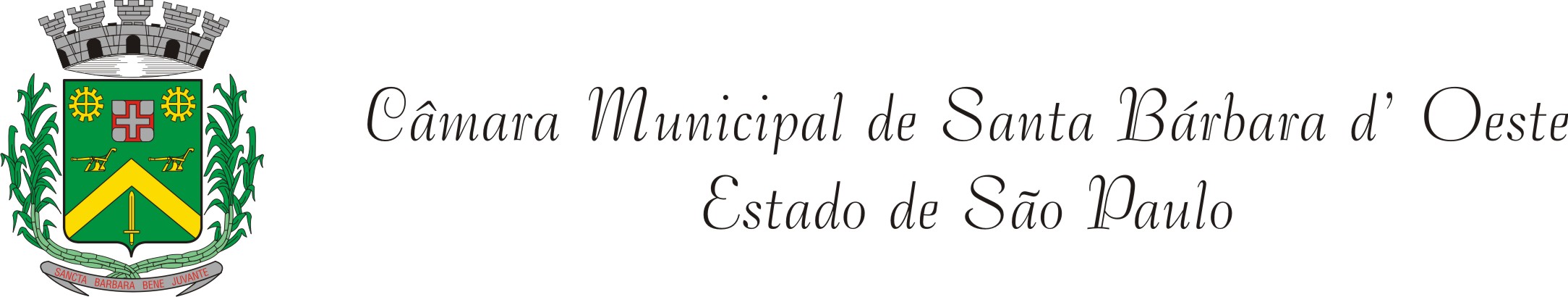 INDICAÇÃO Nº    1955      /12“Construção de lombada na Rua Guaianazes, altura do nº 673, no Bairro Sta Rita de Cássia”. “INDICA ao Senhor Prefeito Municipal, na forma regimental, determinar ao setor competente que proceda a construção de lombada na Rua Guaianazes, altura do nº 673, Bairro Sta Rita de Cássia  d’Oeste.Justificativa:Moradores da Rua Guaianazes abordaram esse Vereador solicitando providências referentes à construção de uma lombada na altura do nº 673. Segundo eles a Rua é bastante movimentada, e por não possuir nenhum tipo de redutor de velocidade é considerada pelos moradores como muito perigosa, principalmente nos horários de pico que coincidem com o horário de saída das crianças das escolas. Plenário “Dr. Tancredo Neves”, em 20 de Novembro de 2012.DUCIMAR DE JESUS CARDOSO“Kadu Garçom”-Vereador-